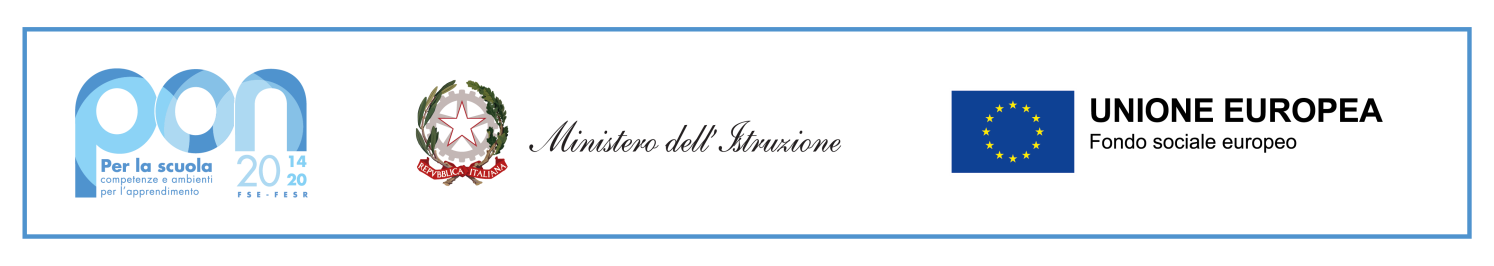 Ministero dell’Istruzione, dell’Università e della RicercaISTITUTO COMPRENSIVO “FRANCESCO PETRARCA”Via Petrarca, 1 - 42020 San Polo D’Enza  (RE) – Tel. 0522-873147 – Fax 0522-241645 
Cod. Mecc. REIC821003 - C. F. 80016350359   Email: reic821003@istruzione.it  
P.E.C.: reic821003@pec.istruzione.it Sito web:https://icsanpolodenza.edu.itFIRMA DEL CANDIDATO_________________________________________ALLEGATO B: GRIGLIA DI VALUTAZIONE GENERICA DEI TITOLI PER ESPERTI PROGETTISTI INTERNI/ESTERNIALLEGATO B: GRIGLIA DI VALUTAZIONE GENERICA DEI TITOLI PER ESPERTI PROGETTISTI INTERNI/ESTERNIALLEGATO B: GRIGLIA DI VALUTAZIONE GENERICA DEI TITOLI PER ESPERTI PROGETTISTI INTERNI/ESTERNIALLEGATO B: GRIGLIA DI VALUTAZIONE GENERICA DEI TITOLI PER ESPERTI PROGETTISTI INTERNI/ESTERNIALLEGATO B: GRIGLIA DI VALUTAZIONE GENERICA DEI TITOLI PER ESPERTI PROGETTISTI INTERNI/ESTERNIALLEGATO B: GRIGLIA DI VALUTAZIONE GENERICA DEI TITOLI PER ESPERTI PROGETTISTI INTERNI/ESTERNIRequisiti di ammissione: Come riportato all’art. 8 dell’avviso di selezioneRequisiti di ammissione: Come riportato all’art. 8 dell’avviso di selezioneRequisiti di ammissione: Come riportato all’art. 8 dell’avviso di selezionen. riferimento del curriculumda compilare a cura del candidatoda compilare a cura della commissioneL'ISTRUZIONE, LA FORMAZIONENELLO SPECIFICO SETTORE IN CUI SI CONCORREL'ISTRUZIONE, LA FORMAZIONENELLO SPECIFICO SETTORE IN CUI SI CONCORREL'ISTRUZIONE, LA FORMAZIONENELLO SPECIFICO SETTORE IN CUI SI CONCORREPUNTIPUNTIA1. LAUREA ATTINENTE ALLA SELEZIONE COME DA REQUISITO DI AMMISSIONE(vecchio ordinamento o magistrale)PUNTIA1. LAUREA ATTINENTE ALLA SELEZIONE COME DA REQUISITO DI AMMISSIONE(vecchio ordinamento o magistrale)110 e lode20A1. LAUREA ATTINENTE ALLA SELEZIONE COME DA REQUISITO DI AMMISSIONE(vecchio ordinamento o magistrale)100 - 11018A1. LAUREA ATTINENTE ALLA SELEZIONE COME DA REQUISITO DI AMMISSIONE(vecchio ordinamento o magistrale)< 10015LE CERTIFICAZIONI OTTENUTE  NELLO SPECIFICO SETTORE IN CUI SI CONCORRELE CERTIFICAZIONI OTTENUTE  NELLO SPECIFICO SETTORE IN CUI SI CONCORRELE CERTIFICAZIONI OTTENUTE  NELLO SPECIFICO SETTORE IN CUI SI CONCORREB1. CERTIFICAZIONE CISCO CCNA ANTE 202010 puntiB1. CERTIFICAZIONE CISCO CCNA 2021 O EQUIVALENTE 15 puntiB2. CERTIFICAZIONE CISCO CCNP Routing e Switching O EQUIVALENTE (in alternativa al punto B120 puntiB3. CERTIFICAZIONE CISCO EXPERT LEVEL O EQUIVALENTE (in alternativa ai punti B1 e B2)25 puntiB3. CERTIFICAZIONE EQUIVALENTE (in alternativa ai punti B1 e B2 e B3)10 puntiB4. COMPETENZE LINGUISTICHE CERTIFICATE LIVELLO C1		5 punti B5. COMPETENZE LINGUISTICHE CERTIFICATE LIVELLO B2 (in alternativa a C1)3 puntiLE ESPERIENZE NELLO SPECIFICO SETTORE IN CUI SI CONCORRELE ESPERIENZE NELLO SPECIFICO SETTORE IN CUI SI CONCORRELE ESPERIENZE NELLO SPECIFICO SETTORE IN CUI SI CONCORREC1. ESPERIENZE DI DOCENZA O COLLABORAZIONE CON UNIVERSITA’ (min. 20 ore) INERENTI ALLA PROGETTAZIONE DELLE RETIMax 53 punti cadC2. ESPERIENZE DI DOCENZA (min. 20 ore) NEI PROGETTI FINANZIATI DAL FONDO SOCIALE EUROPEO (PON – POR) INERENTI ALLA PROGETTAZIONE DELLE RETIMax 5 2 punti cad.C3. ALTRI INCARICHI DI PROGETTISTA IN PROGETTI FINANZIATI DAL FONDO SOCIALE EUROPEO (FESR) (Solo per esperto progettista FESR)Max 5 1 punti cad.C4. COMPETENZE SPECIFICHE DELL' ARGOMENTO (documentate attraverso esperienze lavorative professionali)Max 5 2 punti cad.C5. CONOSCENZE SPECIFICHE DELL' ARGOMENTO (documentate attraverso pubblicazioni)Max. 52 punti cad.TOTALE                                                                  100 PUNTITOTALE                                                                  100 PUNTITOTALE                                                                  100 PUNTI